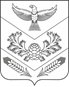 МУНИЦИПАЛЬНОЕ ОБРАЗОВАНИЕ«МИРНЕНСКОЕ СЕЛЬСКОЕ ПОСЕЛЕНИЕ»АДМИНИСТРАЦИЯ МИРНЕНСКОГО СЕЛЬСКОГО ПОСЕЛЕНИЯПОСТАНОВЛЕНИЕ«14» мая 2021 г.                                                                                   № 121п. МирныйОб утверждении Правил представления лицом, поступающим на работу на должность руководителя муниципального учреждения, руководителем муниципального учреждения муниципального образования «Мирненское сельское поселение» сведений о своих доходах, об имуществе и обязательствах имущественного характера и о доходах, об имуществе и обязательствах имущественного характера своих супруга (супруги) и несовершеннолетних детейВ соответствии со статьей 275 Трудового кодекса Российской Федерации, статьей 8 Федерального закона от 25 декабря 2008 года № 273-ФЗ «О противодействии коррупции»ПОСТАНОВЛЯЮ:	Утвердить прилагаемые Правила представления лицом, поступающим на работу на должность руководителя муниципального учреждения, руководителем муниципального учреждения муниципального образования «Мирненское сельское поселение» сведений о своих доходах, об имуществе и обязательствах имущественного характера и о доходах, об имуществе и обязательствах имущественного характера своих супруга (супруги) и несовершеннолетних детей.Опубликовать настоящее постановление в информационном бюллетене и разместить на официальном сайте муниципального образования  «Мирненское сельское поселение» http://mirniy.tomsk.ru/.Контроль за исполнением настоящего постановления оставляю за собой.Глава Мирненского поселения(Глава Администрации)							А.С. ЮрковУТВЕРЖДЕНЫпостановлением Администрации Мирненского сельского поселенияот 14.05.2021 г. № 121Правила представления лицом, поступающим на работу на должность руководителя муниципального учреждения, руководителем муниципального учреждения муниципального образования «Мирненское сельское поселение» сведений о своих доходах, имуществе и обязательствах имущественного характера и о доходах, об имуществе и обязательствах имущественного характера своих супруга (супруги) и несовершеннолетних детейНастоящие Правила устанавливают порядок представления лицом, поступающим на должность руководителя муниципального учреждения, а также руководителем муниципального учреждения муниципального образования «Мирненское сельское поселение» сведений о своих доходах, об имуществе и обязательствах имущественного характера и о доходах, об имуществе и обязательствах имущественного характера своих супруга (супруги) и несовершеннолетних детей (далее – сведения о доходах, об имуществе и обязательствах имущественного характера).Сведения о доходах, об имуществе и обязательствах имущественного характера представляются:лицом, поступающим на должность руководителя муниципального учреждения, – при поступлении на работу;руководителем муниципального учреждения – ежегодно, не позднее 30 апреля года, следующего за отчетным.3. Сведения о доходах, об имуществе и обязательствах имущественного характера представляются в Администрацию Мирненского сельского поселения, Управляющему делами по утвержденной Президентом Российской Федерации форме справки, заполненной с использованием специального программного обеспечения «Справки БК».4. Лицо, поступающее на должность руководителя муниципального учреждения, представляет:1) сведения о своих доходах, полученных от всех источников (включая доходы по прежнему месту работы или месту замещения выборной должности, пенсии, пособия и иные выплаты) за календарный год, предшествующий году подачи документов для поступления на работу на должность руководителя муниципального учреждения, а также сведения об имуществе, принадлежащем ему на праве собственности, и о своих обязательствах имущественного характера по состоянию на 1-е число месяца, предшествующего месяцу подачи документов для поступления на работу на должность руководителя муниципального учреждения;3) сведения о доходах супруга (супруги) и несовершеннолетних детей, полученных от всех источников (включая заработную плату, пенсии, пособия и иные выплаты) за календарный год, предшествующий году подачи лицом документов для поступления на работу на должность руководителя муниципального учреждения, а также сведения об имуществе, принадлежащем им на праве собственности, и об их обязательствах имущественного характера по состоянию на 1-е число месяца, предшествующего месяцу подачи документов для поступления на работу на должность руководителя муниципального учреждения.5. Руководитель муниципального учреждения представляет:1) сведения о своих доходах, полученных за отчетный период (с 1 января по 31 декабря) от всех источников (включая заработную плату, пенсии, пособия и иные выплаты), сведения об имуществе, принадлежащем ему на праве собственности, и о своих обязательствах имущественного характера по состоянию на конец отчетного периода;2) сведения о доходах супруга (супруги) и несовершеннолетних детей, полученных за отчетный период (с 1 января по 31 декабря) от всех источников (включая заработную плату, пенсии, пособия и иные выплаты), сведения об их имуществе, принадлежащем им на праве собственности, и об их обязательствах имущественного характера по состоянию на конец отчетного периода.6. В случае если лицо, поступающее на должность руководителя муниципального учреждения, обнаружило, что в представленных им сведениях о доходах, об имуществе и обязательствах имущественного характера не отражены или не полностью отражены какие-либо сведения либо имеются ошибки, оно вправе представить уточненные сведения в течение одного месяца со дня представления сведений о доходах, об имуществе и обязательствах имущественного характера.В случае если руководитель муниципального учреждения обнаружил, что в представленных им сведениях о доходах, об имуществе и обязательствах имущественного характера не отражены или не полностью отражены какие-либо сведения либо имеются ошибки, он вправе представить уточненные сведения в течение одного месяца после окончания срока, указанного в подпункте 2 пункта 2 настоящих Правил.7. Сведения о доходах, об имуществе и обязательствах имущественного характера, представляемые в соответствии с настоящими Правилами лицом, поступающим на работу на должность руководителя муниципального учреждения, а также руководителем муниципального учреждения, являются сведениями конфиденциального характера, если федеральным законом они не отнесены к сведениям, составляющим государственную тайну.Сведения о доходах, об имуществе и обязательствах имущественного характера предоставляются Главе Мирненского сельского поселения.7. Сведения о доходах, об имуществе и обязательствах имущественного характера, представленные руководителем муниципального учреждения, размещаются в информационно-телекоммуникационной сети «Интернет» на официальном сайте муниципального образования «Мирненское сельское поселение», или по его решению – на официальном сайте муниципального учреждения не позднее 14 дней, и предоставляются для опубликования общероссийским средствам массовой информации в соответствии с требованиями, утвержденными Министерством труда и социальной защиты Российской Федерации.